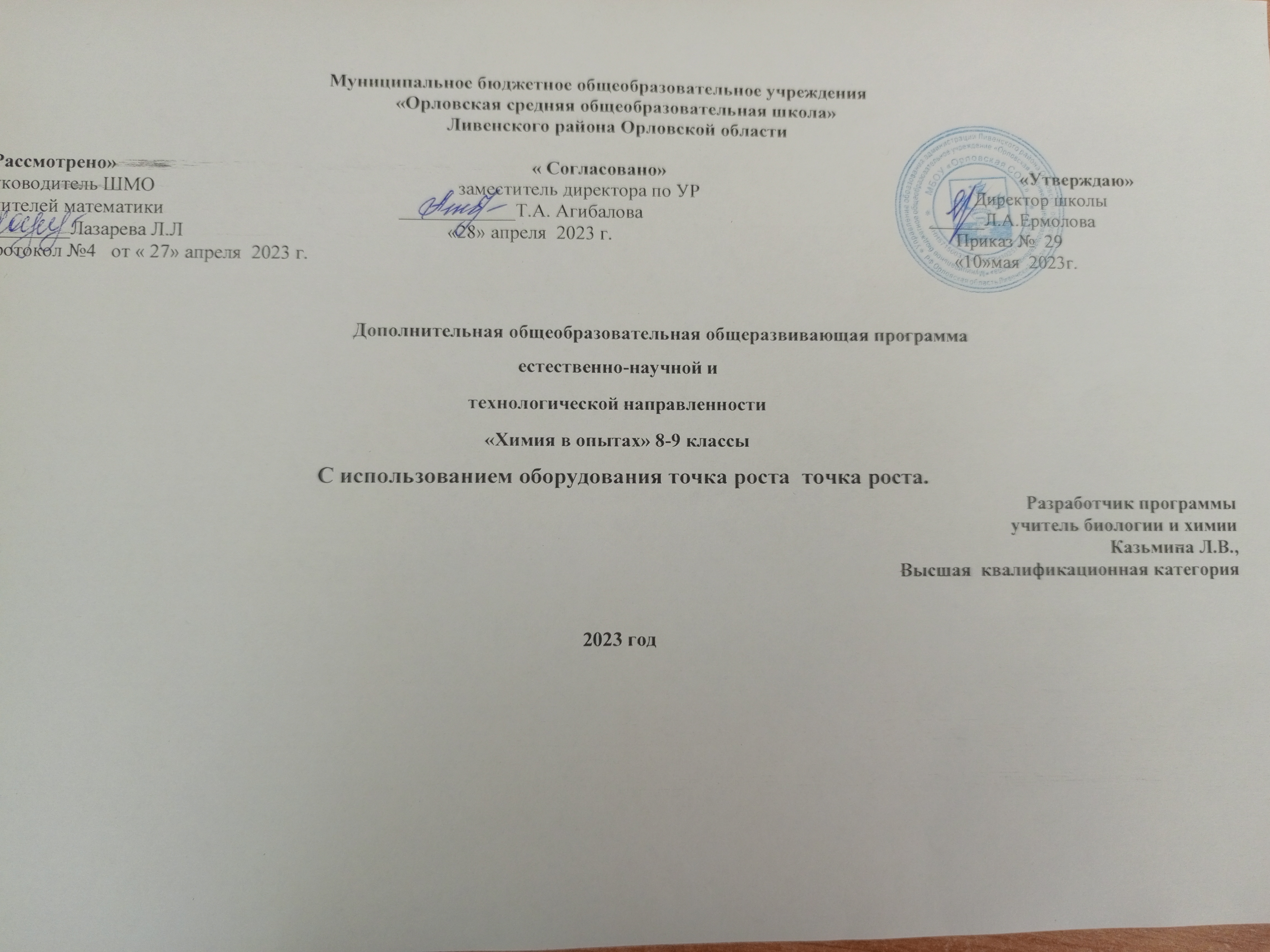                                                                       Содержание программыРаздел 1. Введение.Тема 1.1. Собеседование с детьми. Вводное занятие.Выяснение исходных представлений о предмете химии и области еѐ применения.Техника	безопасности.	Знакомство	с	группой.	Рассказ	о	содержании программы первого года обучения. Правила поведения в лаборатории.Практическая	часть.	Техника	безопасности	в	работе с	химическими реактивами, электроприборами и нагревательными приборами.Раздел 2. Предмет химии.Тема 2.1. Понятия: атом, молекула, элемент.Шаростержневая модель молекулы. Вещества вокруг нас. Возникновение и развитие теоретических представлений о веществе. Стихии Аристотеля и атомистика Демокрита. Развитие атомистических представлений в трудах Р. Бойля и Дж. Дальтона. Закон постоянства состава веществ.Практическая часть. Знакомство с коллекцией химических веществ. Построение моделей молекул разных веществ.Тема 2.2. Физические и химические явления.Явления физические и химические. Горение свечи. Изучение реакции горения.Практическая часть. Плавление парафина. Изготовление свечи из парафина или мыла. Алхимия («золотой дождь» и пириты).Тема 2.3. Чистые вещества и смеси.Природные смеси – воздух, нефть, минералы. Изучение коллекций. Практическая часть. Правила работы с весами. Взвешивание, приготовление смесей металла и неметалла.Разделение смесей.Очистка веществ, перекристаллизация.Практическая часть. Опыты по разделению смесей.Тема 2.4. Закон сохранения массы.Химическая реакция как отражение закона сохранения массы.Практическая часть. Приготовление смеси Лемери.Раздел 3. Химические реакции.Тема 3.1. Понятие о химическом взаимодействии веществ. Признаки химических реакций.Наблюдение признаков химической реакции.Тема 3.2. Принципы графического отображения реакций. Химическиеуравнения.Практическая	часть.	Проведение	простейших	опытов,	выявление	и описание особенностей протекания различных реакций.Раздел 4. Современное лабораторное оборудование.Принципы работы оборудования химической лаборатории: магнитные мешалки; весы механические лабораторные, торсионные, аналитические; вытяжной шкаф; муфельная печь.Практическая часть. Использование оборудования для проведения лабораторных работ. Работа с центрифугой, микроскопом, магнитноймешалкой.Раздел 5. Работа с газами.Тема 5.1. Развитие химии. Опыты Дж. Пристли, К.-В. Шееле.«Лесной газ» и способы «улучшения» воздуха.Практическая часть. Опыты с СО2 и О2. Техника безопасности при работе с газами.Тема 5.2. Водород, кислород, аммиак.Понятие чистоты газа. Гремучий газ. Плотность газа.Практическая часть. Получение водорода, кислорода и аммиака. Измерение плотности газа.Раздел 6. История химии. Этапы в изучении газов и растворов.История трансформации представлений учѐных о структуре газообразных веществ и теории растворов. Изучение состава воздуха. Открытия Д. Резерфорда, А. Лавуазье и Г. Кавендиша. Развитие теории горения. Опровержение теории флогистона. Теории растворов С. Аррениуса и Д. И. Менделеева.Раздел 7. Работа с растворами. Вода.Тема 7.1. Понятия раствор ирастворение.Твѐрдые, жидкие, газообразные растворы. Насыщенный раствор. Ненасыщенный раствор. Пересыщенный раствор. Растворимость.Практическая	часть.	Приготовление растворов из	жидкого стекла«Неорганический лес – загадочный и прекрасный».Тема 7.2. Кристаллы.Кристаллизация из пересыщенных растворов.Практическая	часть.	Выращивание	монокристаллов	из	насыщенного раствора.Получаем и рисуем кристаллы разной формы.Тема 7.3. Щѐлочи и кислоты.Растворы щелочей и кислот. Вода в физике, химии и биологии. Природные осмотические явления.Практическая	часть.	Устранение	жѐсткости	воды.	Электролиты. Диссоциация.Тема 7.4. Соли.Многообразие солей. Соли вокруг нас, их реакции. Красота химических реакций.Практическая часть. Кристаллизация солей из желатиновых плѐнок.Раздел 8. Химия вокруг нас. Праздничная химия.Принципы действия фейерверков, химических змей, драконов, хлопушек.Практическая часть. Химические змеи и драконы. Фокусы, основанные на изменении цвета раствора при химической реакции. Фейерверки. Мыльные пузыри, о чѐм они могут рассказать?Раздел 9. Металлы и их соединения.Тема 9.1. Металлы и их соединения – стойкие и активные, твѐрдые и мягкие, драгоценные.Металлы в таблице Менделеева. Строение атома на примере атома металла.Практическая часть. Физические и химические свойства металлов.Тема 9.2. Металлы основных групп.Свойства, строение атома.Практическая часть. Опыты с Sn и Al.Тема 9.3. Металлы побочных групп.Медь, серебро, золото, цинк. Свойства, строение атома.Практическая часть. Какие металлы есть в лампе накаливания (W, Mo, N). Драгоценные металлы. Выделение Au и Ag. «Кассиев пурпур». Выращивание монокристаллов Cu. «Деревья» Парацельса и Юпитера.Раздел 10. Электрохимия.Тема 10.1. Гальванические элементы.История открытия. Понятие о гальванике. Состав и принципы работы гальванических элементов.Практическая часть. Изучение состава и принципа работы различных элементов питания.Тема 10.2. Устройство батарейки.Разложение воды на водород и кислород.Практическая часть. Опыты с батарейками.Тема 10.3. Коррозия металлов. Защита от коррозии.Причины и последствия коррозии металлов. Защита от коррозии.Практическая часть. Опыты по изучению коррозии металлов и защиты от неѐ.Раздел 11. Железо. Свойства железа.Тема 11.1. Особенности железа и соединений железа. Магнетизм.Железный век. Железо вокруг нас. Степени окисления железа. Понятие магнетизма.Практическая часть. Качественные реакции на ионы железа. Получение пирофорного железа. Опыты, демонстрирующие магнетизм.Тема 11.2. Реакции соединений железа. Химическая радуга.Особенности соединений железа и их реакций.Практическая часть. Опыты по получению разноцветных соединений железа. Химическая радуга и химический светофор.Раздел 12. Неметаллы.Тема 12.1. Сера и фосфор – типичные представители неметаллов.Соединения S и P. Химические свойства соединений S и P. Аллотропия. Окислительно-восстановительные свойства соединений серы и фосфора.Практическая часть. Фейерверки как	пример	типичной окислительно- восстановительной реакции.Тема 12.2. Галогены. Сходства и различия.История открытия некоторых галогенов. Галогены – опасные и полезные. Чем пахнет море? Зачем организму йод?Практическая часть. Опыты по получению галогенов.Тема	12.3.	Окислительно-восстановительные	реакции	в	быту	и	в лаборатории. ОВР.Практическая часть. Выведение пятен и получение красок. Химические вулканы.Раздел 13. Генетическая связь неорганических соединений.Тема	13.1.	Многообразие	неорганических	химических	веществ	и реакций.Кольца Лизеганга.Практическая часть. Проведение сложной цепи химических реакций для получения колец Лизеганга.Тема 13.2. Оксиды металлов и неметаллов.Неорганический синтез. Генетическая связь неорганических соединений.Практическая часть. Получение и свойства оксидов. Раздел 14. Многообразие органических соединений. Тема 14.1. Многообразие соединений углерода.Нефть, нефтяные плѐнки. Разрушение плѐнок. Поверхностное натяжение. Вопросы загрязнения окружающей среды.Практическая часть. Определение галогенопроизводных. Горение сахара. Продукты питания.Тема 14.2. Моющие вещества.Мыла. Синтетические моющие вещества.Практическая работа. Изготовление мыла.Тема 14.3. Крахмал и глюкоза.Строение, состав, использование. Цветные реакции. Определение глюкозы. Серебрение.Практическая часть. Качественные реакции на крахмал и глюкозу.Тема 14.4. Органические вещества в природе.Белки, жиры, углеводы, ферменты, гормоны, витамины и продукты их превращений.Практическая часть. Простые опыты с органическими веществами.Раздел 15. Анализ и очистка.Индикаторы из природных материалов. Способы различения солей.Практическая часть.Приготовление индикаторов из природного сырья. Хроматография и экстракция. Анализ смеси солей.Раздел 16. Подготовка исследовательской работы и участие в конференции.Тема 16.1. Выбор темы и подготовка исследовательской работы.                  Обобщение пройденного материала. Выбор темы. Цели и задачи работы, этапы работы над ней.                                 Особенности использования Интернет. Практическая часть. Поиск и работа с литературой по теме. Тема 16.2. Постановка эксперимента.Место и роль эксперимента в исследовательской работе. Выводы по работе. Практическая часть. Проведение эксперимента и анализ его результатов. Тема 16.3. Участие в конференции.Подготовка доклада и презентации.Практическая часть. Участие в конференции «ПОИСК», обсуждение результатов конференции и выступлений обучающихся.Планируемые результаты.получат представление о строении атома, ионах и молекулах, о классификации неорганических соединений на кислоты, основания и соли, об анализе и синтезе;приобретут основные навыки практической работы в лаборатории, будут выполнять простейшие лабораторные операции;проявят интерес к современным проблемам химии и к исследовательской работе в этой научной области;сформируют представление о красоте химического эксперимента;разовьют	чувство	ответственности	при	выполнении	химического экспериментасистематизируют свои знания в области химии, создадут необходимую базу для перехода к углублѐнному изучению отдельных разделов химии;будут	уметьсамостоятельно	проводить эксперименты и вести исследовательскую работу в лаборатории;осознают	единство	материального	мира	на	основе	химического подхода к строению вещества;освоят экологические аспекты влияния химии на повседневную жизнь;приобретут мотивацию на дальнейшее изучение естественных наук;научатся	самостоятельно	работать	со	специальной	химической литературой;приобретут	навыки	подготовки	докладов	и	выступлений	на конференциях.Программа	обеспечивает достижение следующих	результатов освоения программы дополнительного образования:Личностные:сформированность ответственного отношения к учению, готовность и способности обучающихся к саморазвитию и самообразованию на основе мотивации к обучению и познанию, выбору дальнейшего образования набазе ориентировки в мире профессий и профессиональных предпочтений, осознанному построению индивидуальной образовательной траектории с учѐтом устойчивых познавательных интересов;сформированность целостного мировоззрения, соответствующего современному уровню развития науки и общественной практики;сформированность коммуникативной компетентности в общении и сотрудничестве со сверстниками, старшими и младшими, в образовательной, общественно полезной, учебно- исследовательской, творческой и других видах деятельности;умение ясно, точно, грамотно излагать свои мысли в устной и письменной речи, понимать смысл поставленной задачи, выстраивать аргументацию, приводить примеры и контрпримеры;представление о химической науке как сфере человеческой деятельности, об этапах еѐ развития, о еѐ значимости для развития цивилизации;критичность мышления, умение распознавать логически некорректные высказывания, отличать гипотезу от факта;креативность мышления, инициатива, находчивость, активность при решении экспериментальных и расчетных задач;умение контролировать процесс и результат учебной исследовательской деятельности;способность к эмоциональному восприятию химических объектов, задач, решений, рассуждений.Метапредметные:умение самостоятельно планировать альтернативные пути достижения целей, осознанно выбирать наиболее эффективные способы решения учебных и познавательных задач;умение осуществлять контроль по результату и по способу действия на уровне произвольного внимания и вносить необходимые коррективы;умение адекватно оценивать правильность или ошибочность выполнения учебной задачи, еѐ объективную трудность и собственные возможности еѐ решения;осознанное владение логическими действиями определения понятий, обобщения, установления аналогий, классификации на основе самостоятельного выбора оснований и критериев, установления родовидовых связей;умение устанавливать причинно-следственные связи; строить логическое рассуждение, умозаключение (индуктивное, дедуктивное и по аналогии) и выводы;умение создавать, применять и преобразовывать знаково-символические средства, модели и схемы для решения учебных и познавательных задач;умение организовывать учебное сотрудничество и совместную деятельность с учителем и сверстниками: определять цели, распределение функций и ролей участников, взаимодействие и общие способы работы; умение работать в группе: находить общее решение и разрешатьконфликты на основе согласования позиций и учѐта интересов; слушать партнѐра; формулировать, аргументировать и отстаивать своѐ мнение;сформированность учебной и общепользовательской компетентности в области использования информационно-коммуникационных технологий (ИКТ-компетентности);первоначальные представления об идеях и о методах химии как об универсальном языке науки и техники, о средстве моделирования явлений и процессов;умение видеть химическую задачу в контексте проблемной ситуации в других дисциплинах, в окружающей жизни;умение находить в различных источниках информацию, необходимую для решения химических проблем, и представлять еѐ в понятной форме; принимать решение в условиях неполной и избыточной, точной и вероятностной информации;умение понимать и использовать химические средства наглядности (модели, чертежи, схемы и др.) для иллюстрации, интерпретации, аргументации;умение выдвигать гипотезы при решении учебных задач и понимать необходимость их проверки;умение применять индуктивные и дедуктивные способы рассуждений, видеть различные стратегии решения задач;понимание сущности алгоритмических предписаний и умение действовать в соответствии с предложенным алгоритмом;умение самостоятельно ставить цели, выбирать и создавать алгоритмы для решения учебных химических проблем;умение планировать и осуществлять деятельность, направленную на решение задач исследовательского характера.Предметные:умение работать с химическим текстом (структурирование, извлечение необходимой информации), точно и грамотно выражать свои мысли в устной и письменной речи, применяя химическую терминологию и символику, использовать различные языки химии (словесный,	символический, графический), обосновывать суждения, проводить классификацию, доказывать химические утверждения;владение базовым понятийным аппаратом: иметь представление о химическом элементе, владение символьным языком химии, знание химических формул;умение выполнять расчетные преобразования формул, применять их для решения учебных химических задач и задач, возникающих в смежных учебных предметах;умение пользоваться химическими формулами и самостоятельно составлять формулы зависимостей между величинами на основе обобщения частных случаев и эксперимента;умение решать задачи по уравнениям и формулам , применять полученные умения для решения задач из химии, смежных предметов,практики.овладение системой функциональных понятий, функциональным языком и символикой, умение строить графики зависимости величин, описывать их свойства, использовать функционально-графические представления для описания и анализа химических задач и реальных зависимостей;овладение основными способами представления и анализа статистических данных; умение прогнозировать открытие новых веществ;умение применять изученные понятия, результаты и методы при решении задач из различных разделов курса, в том числе задач, не сводящихся к непосредственному применению известных алгоритмов.Структура и содержание планируемых результатов освоения основной образовательной программы основного общего образования адекватно отражают требования Стандарта, передают специфику образовательного процесса, соответствуют возрастным возможностям обучающихся.КАЛЕНДАРНО - ТЕМАТИЧЕСКОЕ ПЛАНИРОВАНИЕ№ пп№ пп№ ппНазвание раздела, темыНазвание раздела, темыКоличество часовКоличество часовКоличество часовКоличество часовКоличество часовКоличество часовКоличество часовКоличество часовФорма аттестации- контроля№ пп№ пп№ ппНазвание раздела, темыНазвание раздела, темытеориятеориятеорияпракт икапракт икапракт икавсеговсегоФорма аттестации- контроля1.1.1.Введение в программуВведение в программу11111122Собеседование с детьми. Вводноезанятие.Собеседование с детьми. Вводноезанятие.111111222.2.2.Предмет химииПредмет химии44444488Понятия: атом, молекула, элементПонятия: атом, молекула, элемент11111122Физические и химические явленияФизические и химические явления11111122Чистые вещества и смеси.Разделение смесейЧистые вещества и смеси.Разделение смесей11111122Закон сохранения массыЗакон сохранения массы111111223.3.3.Химические реакцииХимические реакции22211133Понятие о химическом взаимодействии веществПонятие о химическом взаимодействии веществ11111122Принципы графическогоотображения реакцийПринципы графическогоотображения реакций111---114.4.4.Современное лабораторноеоборудованиеСовременное лабораторноеоборудование111111225.5.5.Работа с газамиРабота с газами22233355Развитие химии. Опыты Дж.Пристли, К.-В. ШеелеРазвитие химии. Опыты Дж.Пристли, К.-В. Шееле111---11Водород, кислород и аммиакВодород, кислород и аммиак111333446.6.6.История химии.Этапы в изучении газов и растворовИстория химии.Этапы в изучении газов и растворов111333447.7.7.Работа с растворами. ВодаРабота с растворами. Вода44455599Понятия: раствор и растворениеПонятия: раствор и растворение11111122КристаллыКристаллы11111122Щѐлочи и кислотыЩѐлочи и кислоты11122233СолиСоли111111228.8.Химия вокруг нас. ПраздничнаяхимияХимия вокруг нас. ПраздничнаяхимияХимия вокруг нас. Праздничнаяхимия11---1119.9.Металлы и их соединенияМеталлы и их соединенияМеталлы и их соединения33222555Металлы и их соединения – стойкие и активные, твѐрдые и мягкие,драгоценныеМеталлы и их соединения – стойкие и активные, твѐрдые и мягкие,драгоценныеМеталлы и их соединения – стойкие и активные, твѐрдые и мягкие,драгоценные11---111Промежут очная аттестац ияВикторинаМеталлы основных группМеталлы основных группМеталлы основных групп11222333Металлы побочных группМеталлы побочных группМеталлы побочных групп11---11110.10.ЭлектрохимияЭлектрохимияЭлектрохимия33111444Гальванические элементыГальванические элементыГальванические элементы11---111Устройство батарейкиУстройство батарейкиУстройство батарейки11---111Коррозия металлов. Защита откоррозииКоррозия металлов. Защита откоррозииКоррозия металлов. Защита откоррозии1111122211.11.Железо. Свойства железаЖелезо. Свойства железаЖелезо. Свойства железа11333444Особенности железа и соединенийжелеза. МагнетизмОсобенности железа и соединенийжелеза. МагнетизмОсобенности железа и соединенийжелеза. Магнетизм11---111Реакции соединений железа.Химическая радугаРеакции соединений железа.Химическая радугаРеакции соединений железа.Химическая радуга--33333312.12.НеметаллыНеметаллыНеметаллы22555777Сера и фосфор – типичныепредставители неметалловСера и фосфор – типичныепредставители неметалловСера и фосфор – типичныепредставители неметаллов11222333Галогены. Сходство и различияГалогены. Сходство и различияГалогены. Сходство и различия11111222Окислительно-восстановительныереакции в быту и в лабораторииОкислительно-восстановительныереакции в быту и в лабораторииОкислительно-восстановительныереакции в быту и в лаборатории--22222213.13.Генетическая связьнеорганических соединенийГенетическая связьнеорганических соединенийГенетическая связьнеорганических соединений22111333Многообразие неорганическиххимических веществ и реакцийМногообразие неорганическиххимических веществ и реакцийМногообразие неорганическиххимических веществ и реакций11---111Оксиды металлов и неметалловОксиды металлов и неметалловОксиды металлов и неметаллов1111122214.14.Многообразие органическихсоединенийМногообразие органическихсоединенийМногообразие органическихсоединений44222666Многообразие соединений углеродаМногообразие соединений углеродаМногообразие соединений углерода11---111Моющие веществаМоющие веществаМоющие вещества11111222Крахмал и глюкозаКрахмал и глюкозаКрахмал и глюкоза11111222Органические вещества в природеОрганические вещества в природеОрганические вещества в природе11---11115.15.Анализ и очистка веществАнализ и очистка веществАнализ и очистка веществ22222444Индикаторы. Получение и изучениесвойствИндикаторы. Получение и изучениесвойствИндикаторы. Получение и изучениесвойств11111222Способы обнаружения катионов ианионов. Цветные реакции. Анализ смеси солейСпособы обнаружения катионов ианионов. Цветные реакции. Анализ смеси солейСпособы обнаружения катионов ианионов. Цветные реакции. Анализ смеси солей1111122216.16.Подготовка исследовательскойработы и участие в конференцииПодготовка исследовательскойработы и участие в конференцииПодготовка исследовательскойработы и участие в конференции22111333Выбор темы и подготовкаисследовательской работыВыбор темы и подготовкаисследовательской работыВыбор темы и подготовкаисследовательской работы11---111Постановка экспериментаПостановка экспериментаПостановка эксперимента--111111Участие в конференцииУчастие в конференцииУчастие в конференции11---111ИтогоИтогоИтого686868№ пп№ ппТемаТемаКоличество часовКоличество часовКоличество часовКоличество часовКоличество часовКоличество часовФорма организации занятияФорма организации занятияФорма подведения итоговФорма подведения итоговПриме чания№ пп№ ппТемаТематеортеорпрактпрактвсеговсегоФорма организации занятияФорма организации занятияФорма подведения итоговФорма подведения итоговПриме чания11Вводное занятиеВводное занятие11--11БеседаБеседа22Собеседование с детьми.Собеседование с детьми.--1111БеседаБеседа33Предмет	химии.Понятия:	атом, молекула, элементПредмет	химии.Понятия:	атом, молекула, элемент11--11Комплексное занятиеКомплексное занятие44Понятия: атом, молекула, элементПонятия: атом, молекула, элемент11--11КомплексноезанятиеКомплексноезанятие55Понятия: атом, молекула, элементПонятия: атом, молекула, элемент--1111Практическое занятиеПрактическое занятие66Физические и химическиеявленияФизические и химическиеявления11--11Комплексное занятиеКомплексное занятие77Физические и химическиеявленияФизические и химическиеявления--1111Практическое занятиеПрактическое занятие88Чистые вещества и смеси. РазделениесмесейЧистые вещества и смеси. Разделениесмесей11--11Комплексное занятиеКомплексное занятие99Чистые вещества исмеси. Разделение смесейЧистые вещества исмеси. Разделение смесей--1111Практическое занятиеПрактическое занятие1010Закон сохранения массыЗакон сохранения массы11--11Комплексное занятиеКомплексное занятие1111Закон сохранения массыЗакон сохранения массы--1111Практическое занятиеПрактическое занятие1212Понятие о химическомвзаимодействии веществПонятие о химическомвзаимодействии веществ11--11Комплексное занятиеКомплексное занятие1313Понятие о химическомвзаимодействии веществПонятие о химическомвзаимодействии веществ--1111Практическое занятиеПрактическое занятие1414Принципы графическогоотображения реакцийПринципы графическогоотображения реакций11--11Комплексное занятиеКомплексное занятие1515Современное лабораторное оборСовременное лабораторное обор--1111Практическое занятиеПрактическое занятиеоборудованиеоборудование16Современное лабораторноеоборудованиеСовременное лабораторноеоборудование11--11Комплексное занятиеКомплексное занятие17Развитие химии.Опыты Дж. Пристли,К.-В. ШеелеРазвитие химии.Опыты Дж. Пристли,К.-В. Шееле11--11Комплексное занятиеКомплексное занятие18Водород, кислород и аммиакВодород, кислород и аммиак11--11Комплексное занятиеКомплексное занятие19Водород, кислород и аммиакВодород, кислород и аммиак--1111Практическое занятиеПрактическое занятие20Водород, кислород и аммиакВодород, кислород и аммиак--1111Практическое занятиеПрактическое занятие21Водород, кислород и аммиакВодород, кислород и аммиак--1111Практическое занятиеПрактическое занятие22История химии. Этапы в изучениигазов и растворовИстория химии. Этапы в изучениигазов и растворов11--11Комплексное занятиеКомплексное занятие23История химии.Этапы в изучении газов и растворовИстория химии.Этапы в изучении газов и растворов--1111Практическое занятиеПрактическое занятие24История химии. Этапы в изучениигазов и растворовИстория химии. Этапы в изучениигазов и растворов--1111Практическое занятиеПрактическое занятие25История химии.Этапы в изучении газов и растворовИстория химии.Этапы в изучении газов и растворов--1111Практическое занятиеПрактическое занятие26Работа с растворами. ВодаРабота с растворами. Вода11--11Комплексное занятиеКомплексное занятие27Понятия: раствор и растворениеПонятия: раствор и растворение--1111Практическое занятиеПрактическое занятие28КристаллыКристаллы11--11Комплексное занятиеКомплексное занятие29КристаллыКристаллы--1111Практическое занятиеПрактическое занятие30Щѐлочи и кислотыЩѐлочи и кислоты11--11КомплексноезанятиеКомплексноезанятие31Щѐлочи и кислотыЩѐлочи и кислоты--1111Практическое занятиеПрактическое занятие32Щѐлочи и кислотыЩѐлочи и кислоты--1111Практическое занятиеПрактическое занятие33СолиСоли11--11КомплексноезанятиеКомплексноезанятие34СолиСоли--1111Практическое занятиеПрактическое занятие35Химия вокруг нас.Праздничная химияХимия вокруг нас.Праздничная химия11--11Комплексное занятиеКомплексное занятие36Металлы и их соединения –стойкие и активные, твѐрдыеМеталлы и их соединения –стойкие и активные, твѐрдые11--11Комплексное занятиеКомплексное занятиеПромежуточ ная аттестацияПромежуточ ная аттестацияи мягкие,драгоценныеВикторина37Металлы основных групп1-1Комплексное занятие38Металлы основных групп-11Практическое занятие39Металлы основных групп-11Практическое занятие40Металлы побочных групп1-1Комплексноезанятие41Гальванические элементы1-1Комплексное занятие42Устройство батарейки1-1Комплексноезанятие43Коррозия металлов.Защита от коррозии1-1Комплексное занятие44Коррозия металлов. Защита от коррозии-11Практическое занятие45Особенности железа и соединенийжелеза. Магнетизм1-1Комплексное занятие46Реакции соединений железа.Химическая радуга-11Практическое занятие47Реакции соединений железа.Химическая радуга-11Практическое занятие48Реакции соединений железа.Химическая радуга-11Практическое занятие49Сера и фосфор – типичныепредставители неметаллов1-1Комплексное занятие50Сера и фосфор – типичныепредставители неметаллов-11Практическое занятие51Сера и фосфор –типичные представители неметаллов-11Практическоезанятие52Галогены.Сходство и различия1-1Комплексное занятие53Галогены. Сходство и различия-11Практическое занятие54Окислительно--11Практическоевосстановительные реакции в быту и влабораториизанятие55Окислительно- восстановительныереакции в быту и в лаборатории-11Практическое занятие56Многообразие неорганическиххимических веществ и реакций1-1Комплексное занятие57Оксиды металлов и неметаллов1-1Комплексноезанятие58Оксиды металлов и неметаллов-11Практическое занятие59Многообразиесоединений углерода1-1Комплексное занятие60Моющие вещества1-1Комплексное занятие61Моющие вещества-11Практическое занятие62Крахмал и глюкоза1-1Комплексное занятие63Крахмал и глюкоза-11Практическое занятие64Органические вещества в природе1-1Комплексноезанятие65Индикаторы. Получение и изучение свойств1-1Комплексное занятие66Индикаторы.Получение и изучение свойств-11Практическое занятие67Способы обнаружения катионов ианионов. Цветные реакции. Анализ смеси солей1-1Комплексное занятие68Способы обнаружения катионов ианионов. Цветные реакции. Анализсмеси солей-11Практическое занятие